Управление образования администрации МР Усть-Вымский МБДОУ«Детский сад №2 комбинированного вида» пгт. Жешарт.КОНСПЕКТ  ИНТЕГРИРОВАННОГО ЗАНЯТИЯ ПО АППЛИКАЦИИДЛЯ ДЕТЕЙ СРЕДНЕЙ ГРУППЫ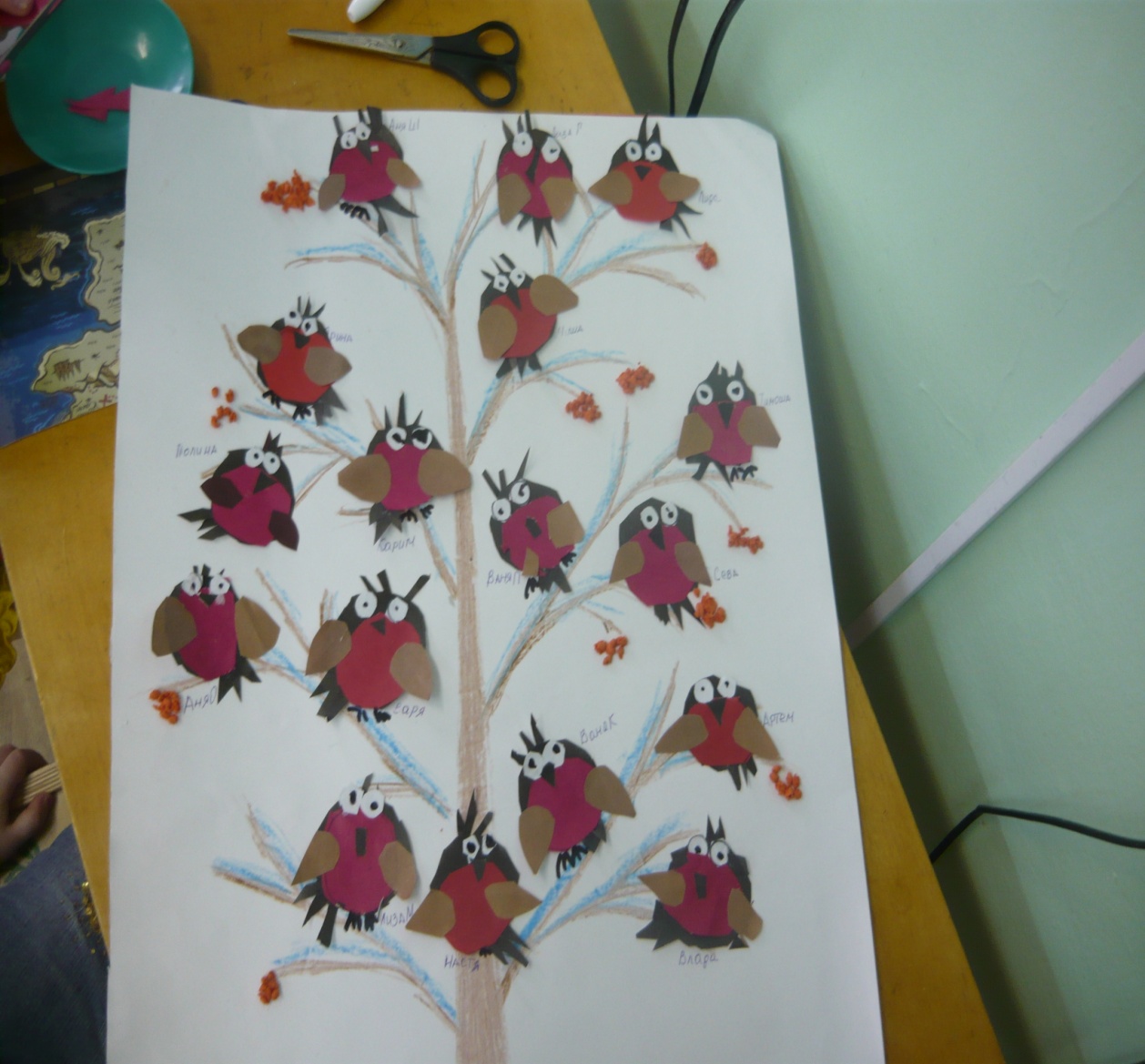 Составила воспитатель                    Овчинникова О.А.2016 – 2017 ггКонспект интегрированного занятия по аппликации для детей средней группы «Снегири» (в рамках проекта «Мастерская Деда Мороза»)Интеграция образовательных областей: «Познавательное развитие», «Художественно-эстетическое развитие» (аппликация), «Физическое развитие», «Речевое развитие».Виды детской деятельности: игровая, познавательно-исследовательская, коммуникативная,  двигательная,  продуктивная.Цель: Развитие интереса к самостоятельной творческой деятельности.Раздаточный материал: Заготовки туловища птицы; детали крыльев, хвоста , клей, салфетка, фломастеры. Оборудование: компьютер, телевизор, презентация «Снегири».Предварительная работа:Наблюдение на прогулке за воронами, воробьями, снегирём.Чтение рассказа Г. Скребицкого «Длиннохвостые разбойники».Стихотворение А. Яшина “Покормите птиц зимой”, М. Глазкова «Покормите птиц».Дидактические игры, упражнения, загадывание загадок.Составление описательных рассказов, беседы.Задачи:Уточнять и расширять представления детей о разнообразии  зимующих птиц, формировать знания об общих признаках птиц (клюв, органы передвижения, перьевой покров). Учить видеть особенности строения и поведения птиц.Закрепить понятие «зимующие» птицы.Дать детям представление о видах питания зимующих птиц.Активизировать в речи обобщающие слова: «зимующие птицы»; отвечать предложениями.Развивать воображение, внимание, мышление, целостное восприятие предметов.Закреплять умение работать с ножницами.Упражнять в срезании углов у прямоугольников, округляя их; упражнять детей в вырезании треугольных форм из прямоугольников по линии.Воспитывать заботливое и доброжелательное отношение к птицам.Воспитывать умение работать коллективно, объединять свои поделки в соответствии с общим замыслом.Ход образовательной деятельности:Звучит музыка «Времена года», «Зима».Вышел на просторы погулять мороз,Белые узоры в косах у берёз.Снежные тропинки, голые кустыПадают снежинки тихо с высотыВ белые метели утром до зариВ рощу прилетели стайкой снегири.(авт. Е. Авдиенко)- О каком времени года написано это стихотворение? (зима)- Строгий порядок навела зима в своих владениях. Всё у неё прибрано, сверкает белизной. - И сегодня я приглашаю вас, дети, на прогулку в зимний лес, который может подарить вам интересные встречи.- Закройте глаза и представьте, что мы с вами очутились в зимнем лесу.Звучит запись «Голоса птиц»-Садитесь на стульчики. (Воспитатель предлагает посмотреть на экран. – Посмотрите, сколько разных птиц на экране (рассматривание иллюстраций). Какие птицы вам знакомы? (Ответы детей.)- Назовите, как, одним словом можно назвать этих птиц?- Какие это птицы? (Зимующие птицы) Почему их так называют?( ответы детей)- Так называются птицы, которые остаются зимовать. Это пернатые, умеющие приспособиться к разным условиям.- Ребята, а как мы можем помочь Зимующим птицам? ( ответы детей)- Если мы положим зёрна на землю, их может замести снегом. Что же делать? (Лучше сделать кормушки.) - К нам спешит ещё одна птичка, отгадайте  кто это?Загадка:Выпал снег, но эта птица вовсе снега не боитсяЭту птицу мы зовём красногрудым…  (снегирём) на экране иллюстрация снегиря.-А откуда ты к нам прилетел?-  Я ,снегирь, - первый вестник зимы, своё название мы получили от слова - снег. Я прилетел с далекого севера. Живем мы небольшими стайками. Чем сильнее мороз, тем спокойнее сидит стайка, изредка передвигаясь, чтобы сорвать ягоду, отломить почку, а затем снова усаживаемся неподвижно на некоторое время. И так целый день. С приближением темноты вся стайка улетает в кусты или на деревья, где и ночует, скрытая в ветках. Мы - доверчивые и общительные птицы. Если кто-нибудь из стаи попался в ловушку, мы спешат на помощь.-Ребята, а вы знаете, чем мы питаемся?  -Мы питаемся почками и семенами деревьев и кустарников, ягодами, из которых выбираем семена, а мякоть выбрасываем. Отведав рябины, чистим клюв: к нему прилипают семена рябины. Во время чистки клюва они попадают на землю, а весной прорастают. Теперь вы знаете, какие мы снегири и где мы живем.А еще снегири любят играть. Давайте поиграем?Физминутка «Снегири».Вот на ветках посмотри, Руками хлопают себя по бокамВ красных майках снегири. Показывают грудкиРаспустили перышки, Руки слегка в стороны,Греются на солнышке. Шевелят пальчикамиГоловой вертят, вертят, Повороты головой вправо, влевоУлететь они хотят. Бегут по кругу, взмахивая рукамиКыш! Кыш! УлетелиИгра «Собери снегиря»Воспитатель:- Ребята, давайте соберем нашему снегирю друга.(рассматривание деталей и составление фигурки снегиря, внести детали не относящиеся к птицам)- Появляется снегирь.-Воспитатель: Посмотри, какого мы тебе пригласили друга.Снегирь: Какой красивый, как настоящий! Но мы ведь не живем по двое, мы живем стайками.Воспитатель: Ребята как же нам быть?Дети: Давайте сделаем еще снегирей.Воспитатель: Чтобы снегири у нас получились, как настоящие нам нужно потренировать пальчики.Разминка для пальчиков «Снегирёк»Сел на ветку снегирёк.(Руку, согнутую в локте поставить на стол, пальцы сложить в виде клюва)Пошел снежок — он промок.(Опустить «голову птицы» клювом вниз)Ветерок подул слегка,(Помахать другой рукой на «снегирька»)Обсушил он снегирька.Снегирек встрепенулся,(Повертеть"головой" снегирька в разные стороны)К солнышку взлетел,Песенку запел.(Соединить большие пальцы обеих рук, остальными пальцами делать взмахи, как крыльями)- Садитесь за столы я покажу как мы будем делать птичку. Самостоятельная работа детей. (Звучит спокойная музыка.)Творческие работы детейРефлексия:Оценка работ с привлечением снегиря и детей.Воспитатель:-Прекрасные получились у вас работы .-Давайте вспомним, чем мы занимались сегодня-Какие трудности вызвала сегодняшняя работа?-Вам понравилось сегодня работать?- Молодцы! Я рада, что у вас сегодня все получилось!Снегирь:- Спасибо вам большое! Я всем птицам расскажу, какие заботливые дети в вашем детском саду!